Государственное профессиональное образовательное учреждение Ярославской области Рыбинский транспортно-технологический колледжПоложение о порядке доступа педагогических работников ГПОУ ЯОРыбинского транспортно-технологического колледжа к информационно-телекоммуникационным сетям и базам данных, учебным и методическим материалам, материально-техническим средствам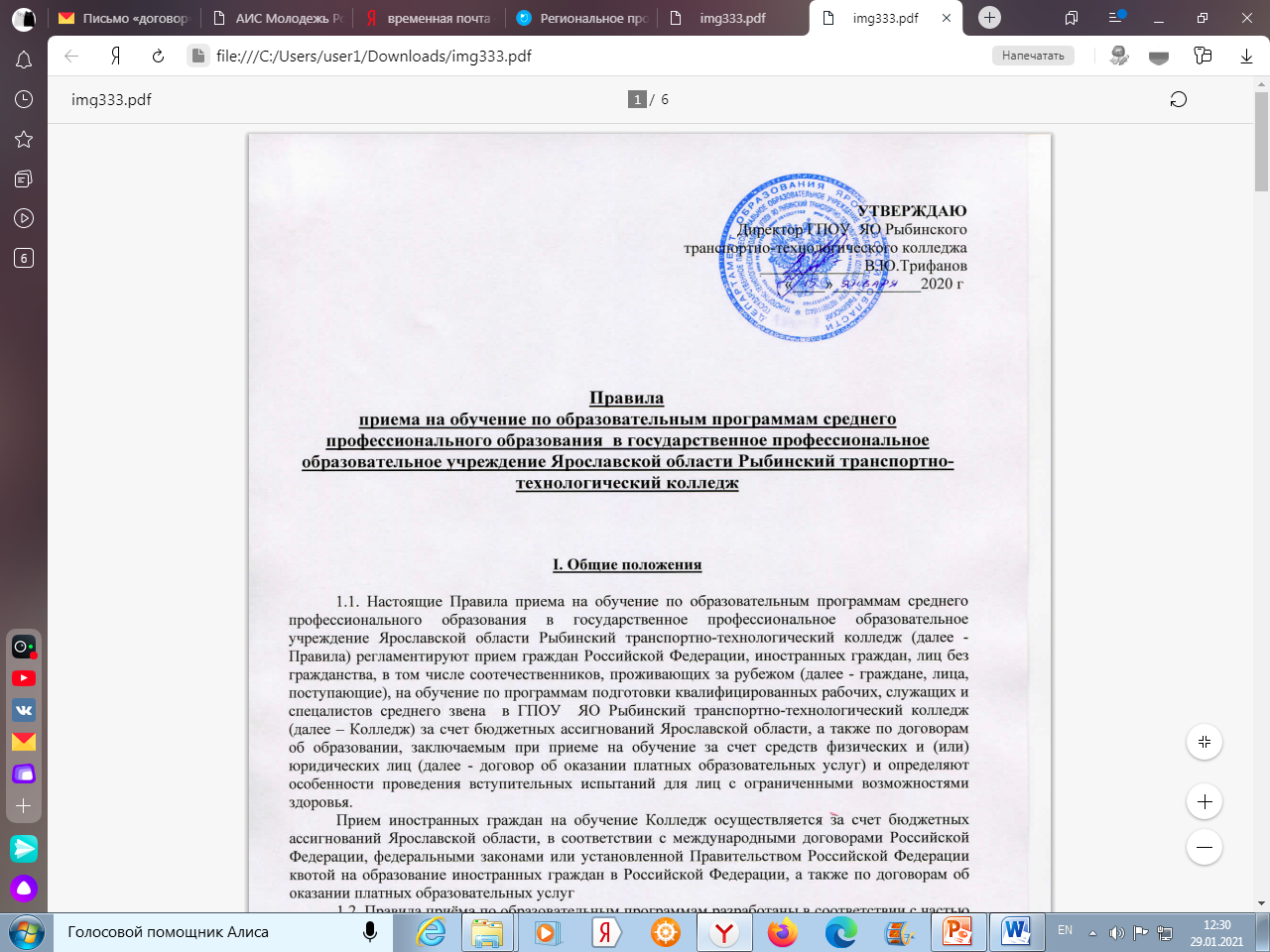 Положение О ПОРЯДКЕ ДОСТУПА ПЕДАГОГИЧЕСКИХ РАБОТНИКОВ ГОСУДАРСТВЕННОГО ПРОФЕССИОНАЛЬНОГО ОБРАЗОВАТЕЛЬНОГО УЧРЕЖДЕНИЯ ЯРОСЛАВСКОЙ ОБЛАСТИ РЫБИНСКОГО ТРАНСПОРТНО-ТЕХНОЛОГИЧЕСКОГО КОЛЛЕДЖА  К ИНФОРМАЦИОННО-ТЕЛЕКОММУНИКАЦИОННЫМ СЕТЯМ И БАЗАМ ДАННЫХ, УЧЕБНЫМ И МЕТОДИЧЕСКИМ МАТЕРИАЛАМ, МАТЕРИАЛЬНО-ТЕХНИЧЕСКИМ СРЕДСТВАМ1. Общие положенияДанное Положение разработано в соответствии с пунктом 7 части 3 статьи 47 Федерального закона № 273-ФЗ «Об образовании в Российской Федерации» от 29.12.2012,  с целью регламентации порядка доступа педагогов к информационно-телекоммуникационным сетям и базам данных, учебным и методическим материалам, материально-техническим средствам.Доступ педагогических работников к вышеперечисленным ресурсам обеспечивается в целях качественного осуществления образовательной и иной деятельности.2. Доступ к информационно-телекоммуникационным сетям2.1. Доступ педагогических работников к информационно-телекоммуникационной сети Интернет в Учреждении осуществляется с персональных компьютеров (ноутбуков, планшетных компьютеров и т.п.), подключенных к сети Интернет, в пределах установленного лимита на входящий трафик, а также возможности Учреждения по оплате трафика / без ограничения времени и потребленного трафика.3. Доступ к базам данных3.1.	Педагогическим работникам обеспечивается доступ к следующим электронным базам
данных:профессиональные базы данных;информационные справочные системы;поисковые системы.3.2.	Информация об образовательных, методических, научных, нормативных и других
электронных ресурсах, доступных к пользованию, размещена на сайте Учреждения в
разделе «Информационные ресурсы».4. Порядок доступа к учебным и методическим материаламУчебные и методические материалы, размещаемые на официальном сайте, находятся в открытом доступе.Педагогическим работникам по их запросам могут выдаваться во временное пользование учебные и методические материалы, входящие в оснащение учебных кабинетов.Выдача педагогическим работникам во временное пользование учебных и методических материалов, входящих в оснащение учебных кабинетов, осуществляется работником, на которого возложено заведование учебным кабинетом.4.4. Срок, на который выдаются учебные и методические материалы, определяетсяработником, на которого возложено заведование учебным кабинетом, с учетом графикаиспользования запрашиваемых материалов в данном кабинете.4.5 Выдача педагогическому работнику и сдача им учебных и методических материаловфиксируются в журнале выдачи.4.6. При получении учебных и методических материалов на электронных носителях,подлежащих возврату, педагогическим работникам не разрешается стирать или менять наних информацию.5. Порядок доступа к материально-техническим средствам обеспеченияобразовательной деятельности5.1.	Доступ педагогических работников к материально-техническим средствам
обеспечения образовательной деятельности осуществляется:без ограничения к учебным кабинетам, мастерским, спортивному, тренажёрному и актовому залам и иным помещениям и местам проведения занятий во время, определенное в расписании занятий;к учебным кабинетам, мастерским, спортивному и актовому залам и иным помещениям и местам проведения занятий вне времени, определенного расписанием занятий, по согласованию с работником, ответственным за данное помещение.Использование движимых (переносных) материально-технических средств обеспечения образовательной деятельности (проекторы и т.п.) осуществляется по письменной заявке, поданной педагогическим работником (не менее чем за 3 рабочих дней до дня использования материально-технических средств) на имя лица, ответственного за сохранность и правильное использование соответствующих средств.Использование движимых (переносных) материально-технических средств обеспечения образовательной деятельности (проекторы и т.п.) осуществляется по письменной заявке, поданной педагогическим работником (не менее чем за 3 рабочих дней до дня использования материально-технических средств) на имя лица, ответственного за сохранность и правильное использование соответствующих средств.Выдача педагогическом работнику и сдача им движимых (переносных) материально-технических средств обеспечения образовательной деятельности фиксируются в журнале выдачи.Для копирования или тиражирования учебных и методических материалов педагогические работники имеют право пользоваться копировальной техникой.6. Заключительные положенияСрок действия положения не ограничен.При изменении законодательства в акт вносятся изменения в установленном законом порядке.	Рассмотрено на заседании Совета колледжаПротокол №______ от «___»  ______________ 201__ г.Председатель совета колледжа  _________________                              Секретарь совета колледжа      __________________